4 How to adapt existing H5P content in MoodleIf you choose the modification route, you can use an existing H5P file (you maybe found on the internet and upload it into this course following these simple steps:1. ADD an ACTIVITY2. CHOOSE h5p PLUGIN3. UPLOAD the file and give it a title4. ENLARGE SCREEN and START your modifications5. SAVE (and add weightings in gradebook if wanted)See the screenshots below for visual orientation: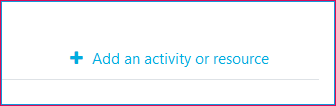 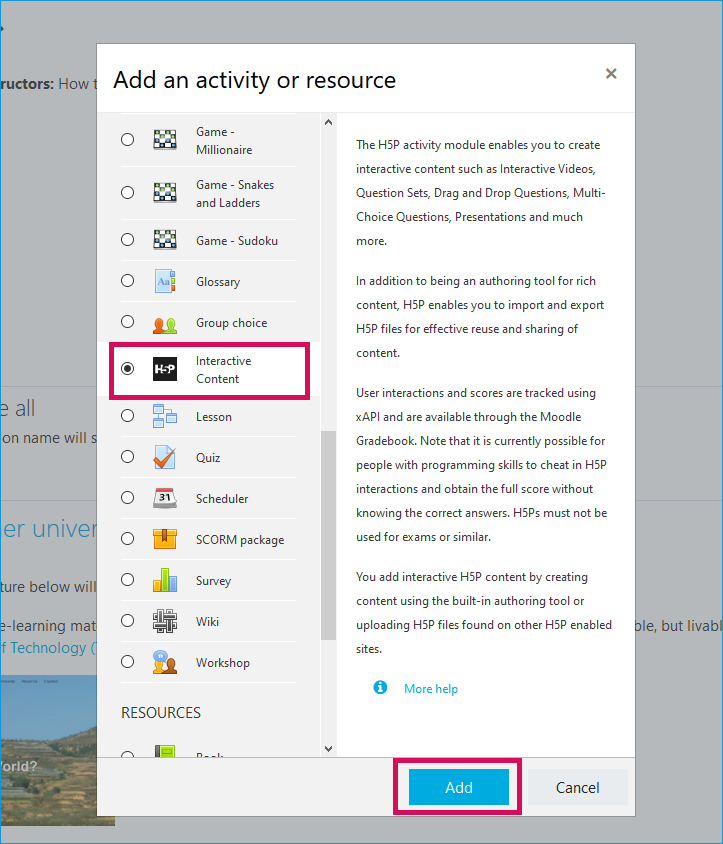 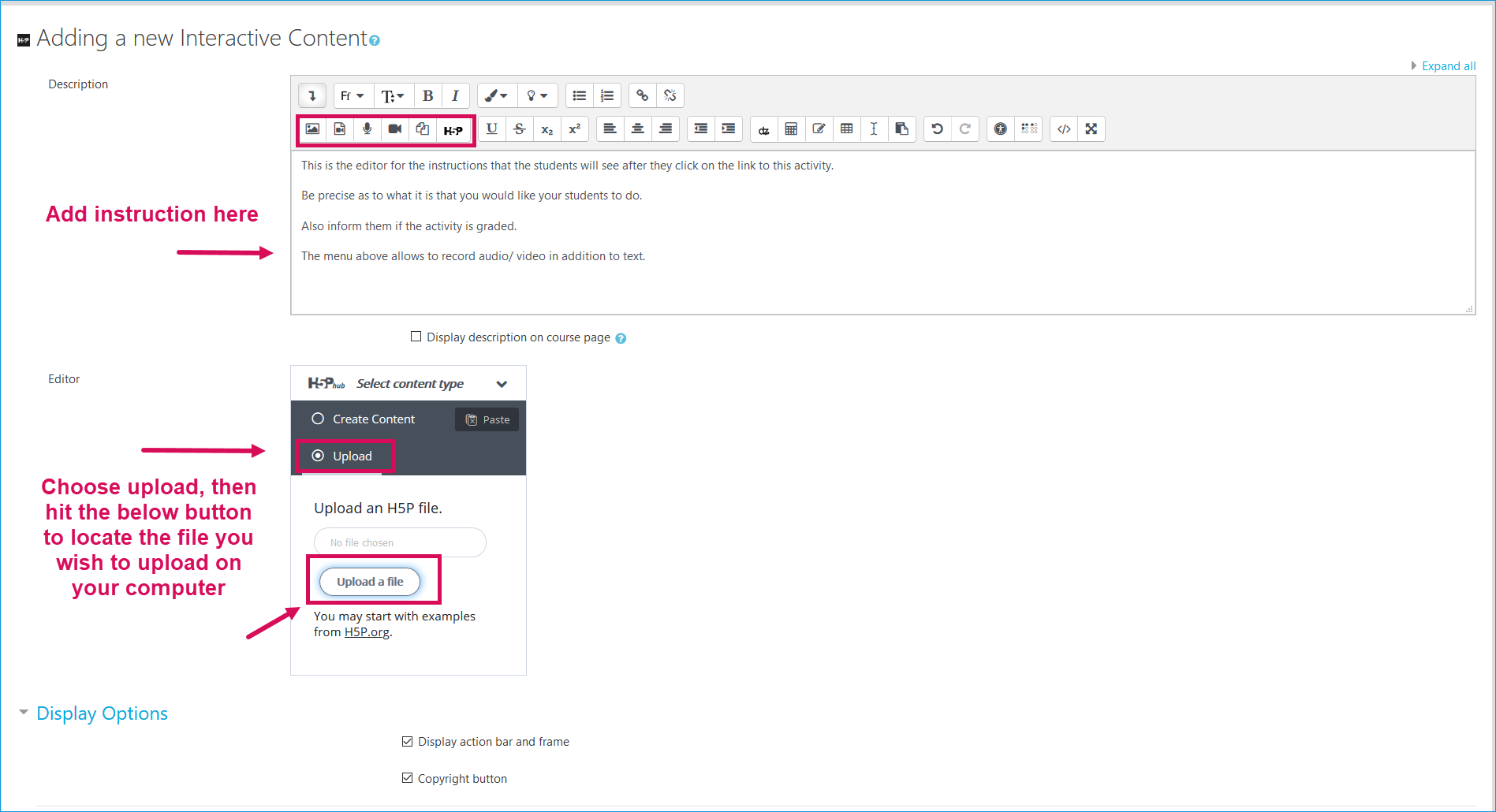 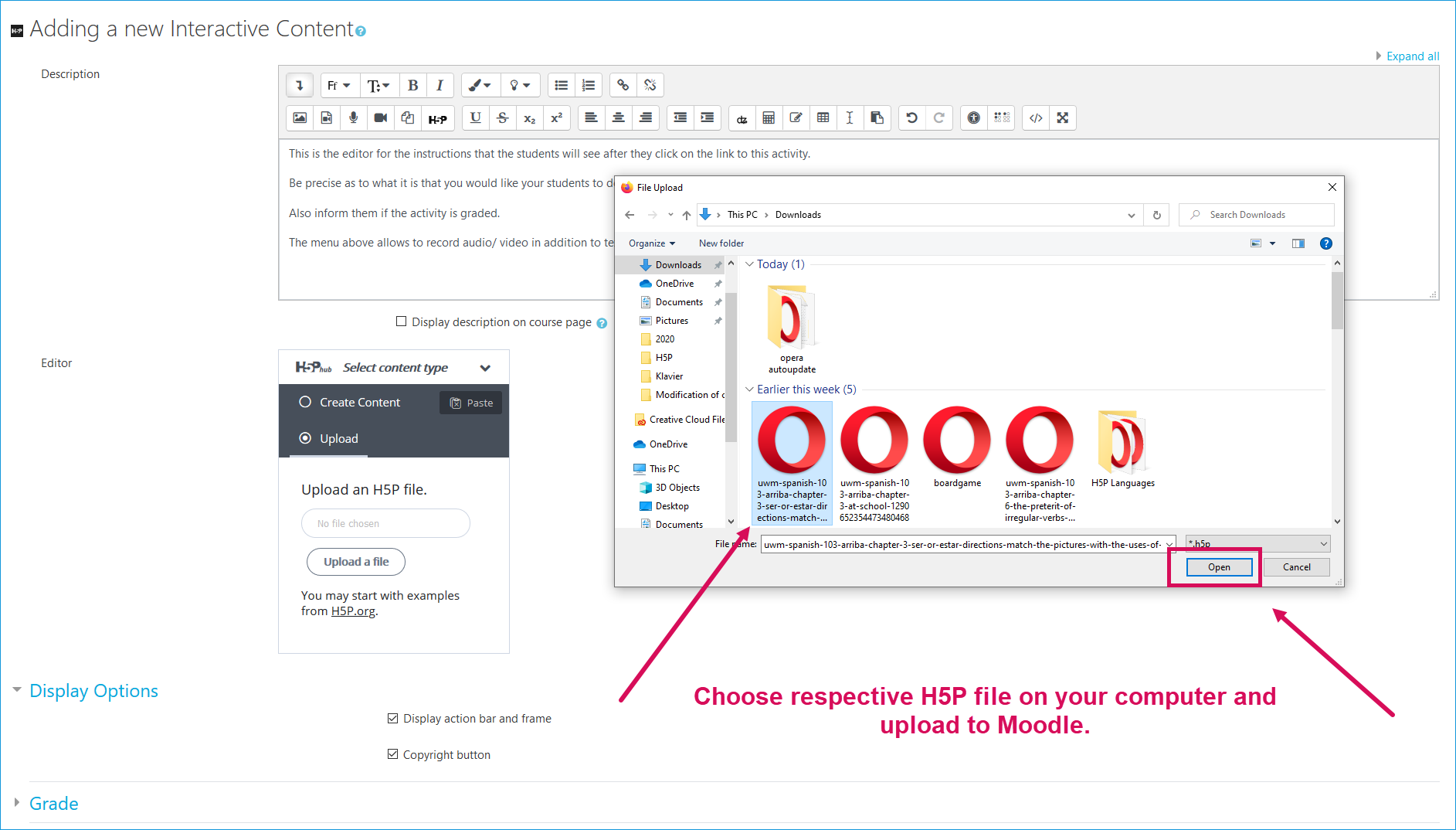 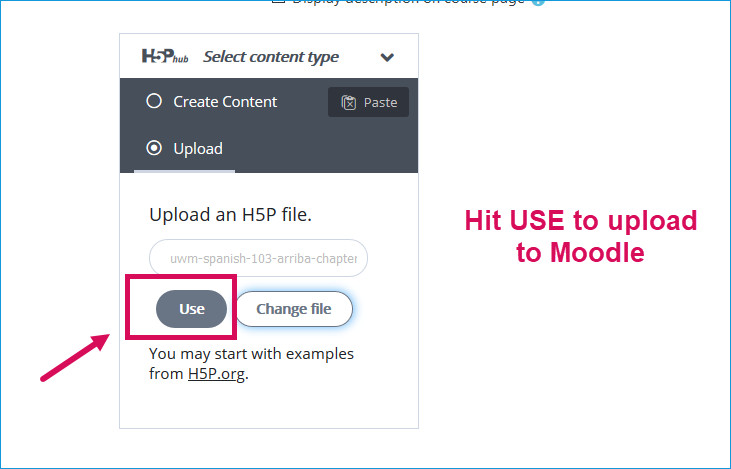 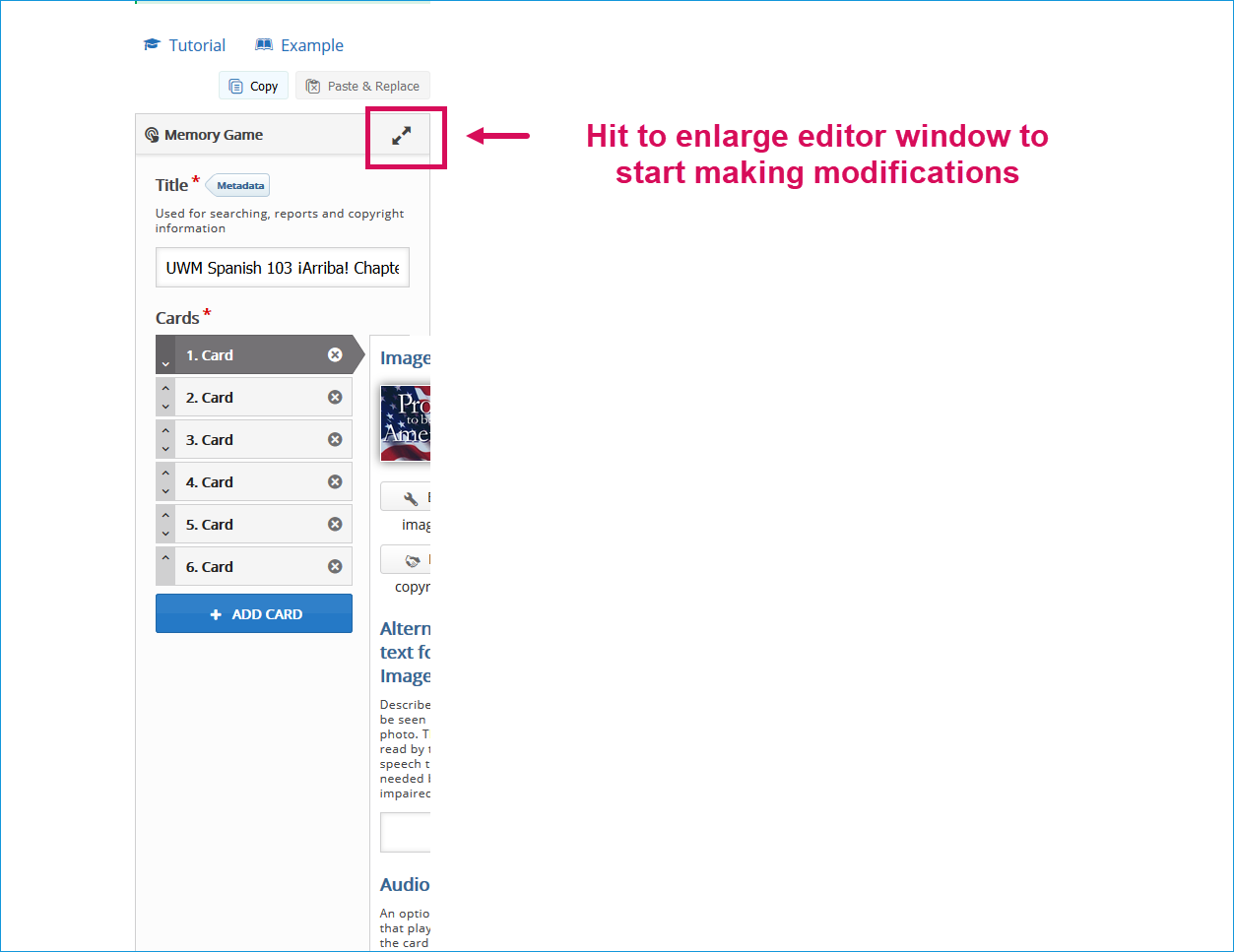 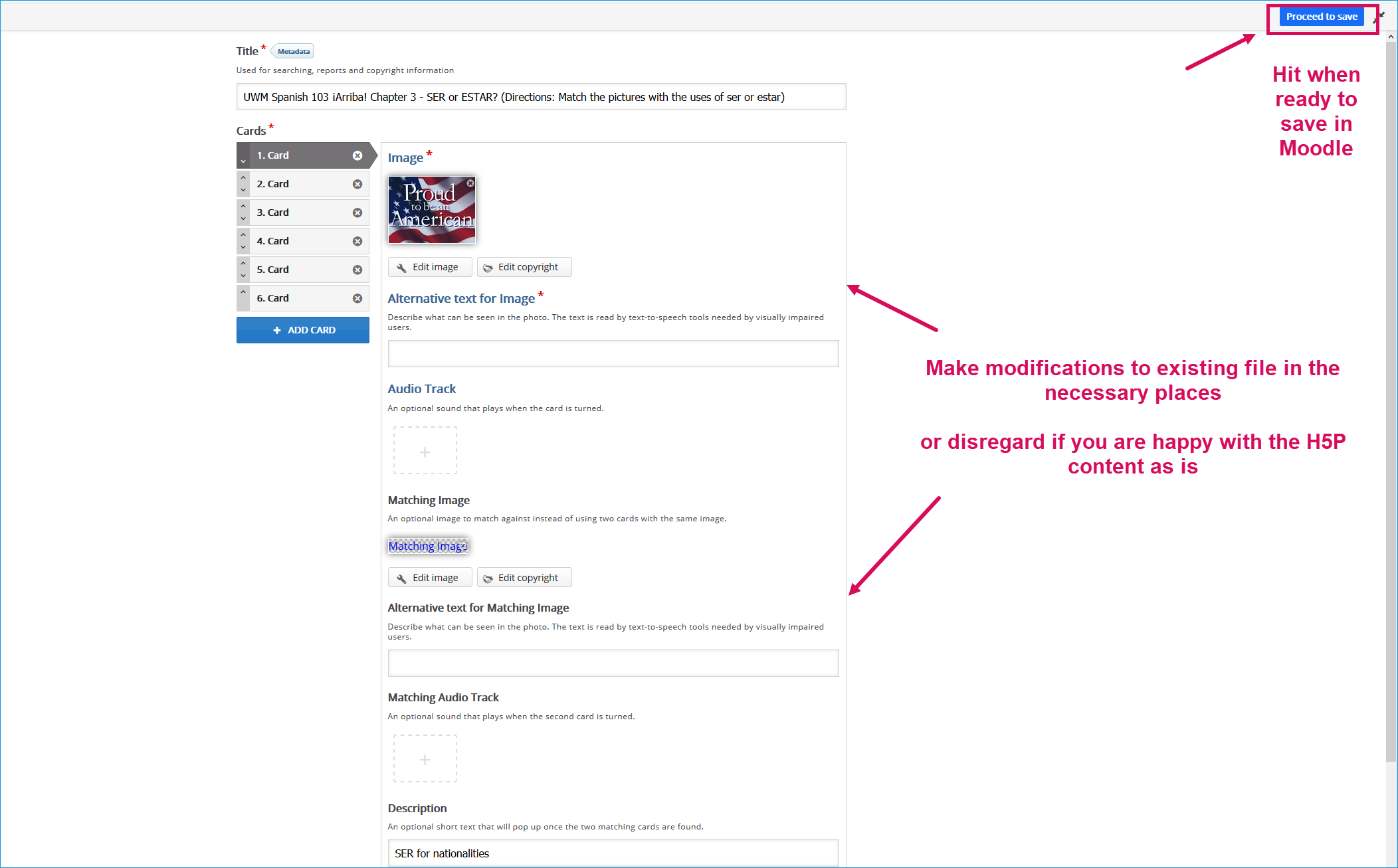 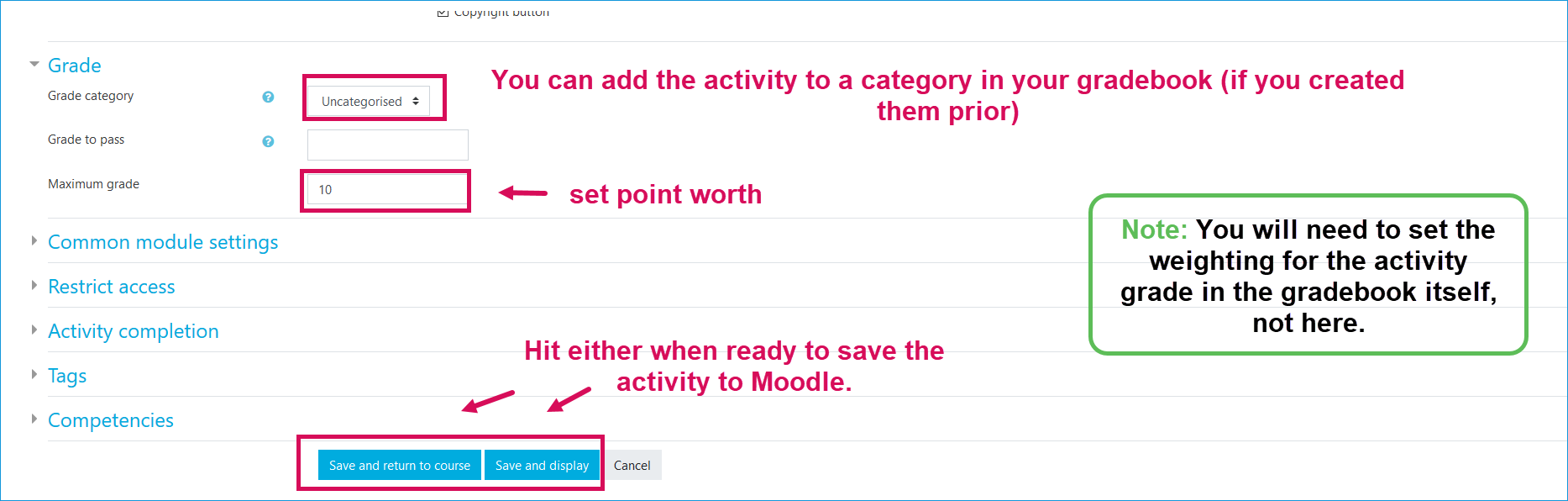 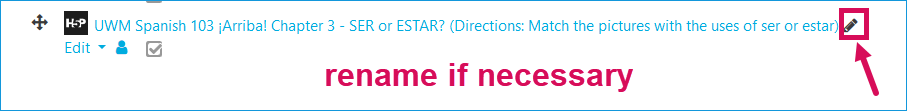 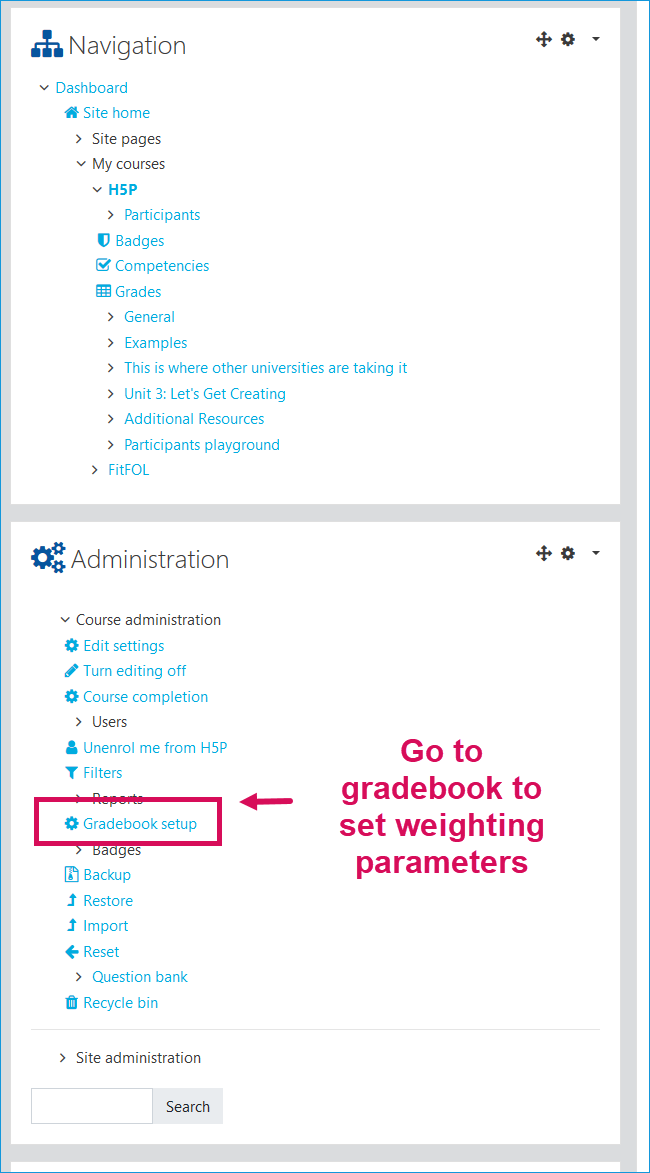 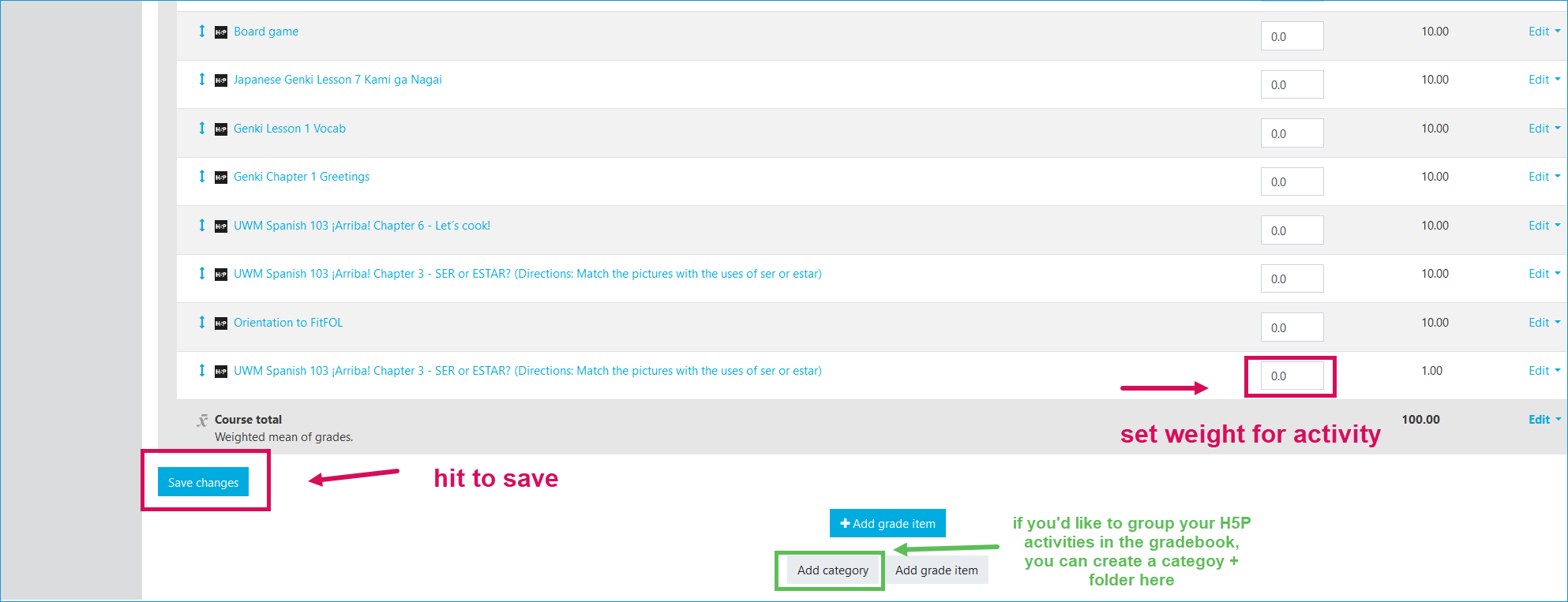 